П О С Т А Н О В Л Е Н И Е	В соответствии с Положением о наградах и почётных званиях Петропавловск-Камчатского городского округа от 24.07.2008 № 51-нд,     Решением Городской Думы Петропавловск-Камчатского городского округа от 01.06.2011 № 395-нд «О представительских расходах и расходах, связанных с приобретением подарочной и сувенирной продукции в Городской Думе Петропавловск-Камчатского городского округа»,     ПОСТАНОВЛЯЮ:за многолетний и добросовестный труд, высокий профессионализм, внимание и заботу о здоровье граждан, активную санитарно-просветительскую работу по пропаганде здорового образа жизни и в честь профессионального праздника Международного Дня   медицинской сестры.Наградить Почётной грамотой Главы Петропавловск-Камчатского городского округа (в рамке):Объявить Благодарность Главы Петропавловск-Камчатского                городского округа (в рамке):ГлаваПетропавловск-Камчатского городского округа                                                                               В.А. Семчев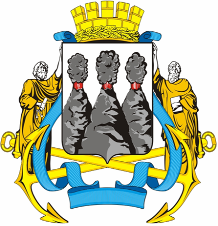 ГЛАВАПЕТРОПАВЛОВСК-КАМЧАТСКОГОГОРОДСКОГО ОКРУГА « 26 » апреля  2012 г. № 44О награждении сотрудников МБУЗ «Городская станция скорой медицинской помощи»НосуляОлесю Викторовну- фельдшера скорой медицинской помощи МБУЗ «Городская станция скорой медицинской помощи». ШатиловойНаталье Михайловне-  фельдшеру скорой медицинской помощи МБУЗ «Городская станция скорой медицинской помощи».